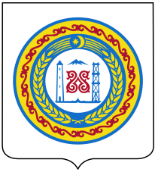 АДМИНИСТРАЦИЯ ГЕРМЕНЧУКСКОГО СЕЛЬСКОГО ПОСЕЛЕНИЯ ШАЛИНСКОГО МУНИЦИПАЛЬНОГО РАЙОНА ЧЕЧЕНСКОЙ РЕСПУБЛИКИНОХЧИЙН РЕСПУБЛИКАН ШЕЛАН МУНИЦИПАЛЬНИ К1ОШТАН ГЕРМЧИГ ЮЬРТАН АДМИНИСТРАЦИП О С Т А Н О В Л Е Н И Е«___» _____2024г.		 с.Герменчук			 №___Об утверждении схемы теплоснабжения Герменчукского сельского поселенияШалинского муниципального районаВ соответствии с Федеральным законом от 06 октября 2003 года №131 –ФЗ «Об общих принципах организации местного самоуправления в Российской Федерации», Федеральным законом от 27 июля 2010г № 190-ФЗ «О муниципальной службе в Российской Федерации» «О теплоснабжении» администрация Герменчукского сельского поселенияПОСТАНОВЛЯЕТ:1.Утвердить актуализированную схему теплоснабжения Герменчукского сельского поселения Шалинского муниципального района на период до 2029 года.  2. Настоящее постановление вступает в силу на следующий день после дня его официального опубликования (обнародования) и подлежит размещению на официальном сайте администрации Герменчукского сельского поселения.3. Настоящее постановление подлежит направлению в прокуратуру Шалинского района, в Администрацию Главы и Правительства Чеченской Республики для включения в регистр муниципальных нормативных правовых актов Чеченской Республики в порядке, определенном Законом Чеченской Республики от 15 декабря 2009 года № 71-РЗ «О порядке организации и ведения регистра муниципальных нормативных правовых актов Чеченской Республики».4. Контроль за выполнением настоящего постановления оставляю за собой.Глава администрации                                                                 Герменчукскогосельского поселения								А.М. Зулаев